Об утверждении Положения о жилищной комиссии администрации Красночетайского сельского поселения  Красночетайского района Чувашской РеспубликиВ целях эффективности реализации полномочий в области жилищных правоотношений и проведения на территории администрации Красночетайского сельского поселения единой государственной политики в области обеспечения граждан, нуждающихся в жилых помещениях, в соответствии со статьей 14 Жилищного кодекса Российской Федерации, законом Чувашской Республики от 17.11.2005 года № 42 "О регулировании жилищных отношений", руководствуясь ст. 38 Устава Красночетайского сельского поселения Красночетайского района Чувашской Республики, постановляю:1. Утвердить Положение о жилищной комиссии Республики (Приложение № 1) при администрации Красночетайского сельского поселения  Красночетайского района Чувашской2. Утвердить состав жилищной комиссии при администрации Красночетайского сельского поселения  Красночетайского района Чувашской Республики (Приложения №2).3.  Признать утратившим силу постановление главы администрации Красночетайского сельского поселения Красночетайского района Чувашской Республики от 25 декабря 2015 года № 282 "Об утверждении Положения о жилищной комиссии Республики (Приложение № 1) при администрации Красночетайского сельского поселения  Красночетайского района Чувашской ".4. Настоящее постановление вступает в силу с даты его  официального опубликования в периодическом печатном издании «Вестник Красночетайского сельского поселения».5. Контроль за исполнением настоящего постановления оставляю за собой. Глава администрации сельского поселения                                   А.Г. ВолковПриложение № 1к постановлению администрацииКрасночетайского сельского поселения Красночетайского района Чувашской Республикиот 11.09.2019 года  № 96ПОЛОЖЕНИЕО ЖИЛИЩНОЙ КОМИССИИ АДМИНИСТРАЦИИ КРАСНОЧЕТАЙСКОГО СЕЛЬСКОГО ПОСЕЛЕНИЯ КРАСНОЧЕТАЙСКОГО РАЙОНА ЧУВАШСКОЙ РЕСПУБЛИКИI. Общие положения1. Жилищная Комиссия создается главой администрации на срок его полномочий в целях:- оказания помощи администрации и широкого привлечения общественных организаций и трудовых коллективов к работе по учету граждан, нуждающихся в получении жилых помещений;- обеспечения гласности в вопросах постановки на учет в качестве нуждающихся в жилых помещениях и распределения муниципального жилищного фонда, предоставляемого по договорам социального найма, коммерческого найма и договорам найма служебных жилых помещений;- обеспечения реализации жилищных программ, действующих на территории Красночетайского сельского поселения Красночетайского района Чувашской Республики;- защиты прав граждан в соответствии с жилищным законодательством;- контроля за эксплуатацией муниципального жилищного фонда, предоставленного гражданам по договорам социального найма, коммерческого использования, найма служебного жилого помещения.2. Жилищная Комиссия в своей деятельности руководствуется Конституцией Российской Федерации, Жилищным кодексом Российской Федерации, федеральными законами и иными нормативно правовыми актами Российской Федерации, законами и иными нормативными правовыми актами Чувашской Республики, Уставом Красночетайского  сельского поселения Красночетайского района Чувашской Республики, и иными муниципальными правовыми актами Красночетайского района Чувашской Республики, а также настоящим Положением».II. Содержание работы жилищной Комиссии3. Жилищная Комиссия:- рассматривает заявления граждан о принятии их на учет в качестве нуждающихся в жилых помещениях;- рассматривает вопросы предоставления жилых помещений;- рассматривает вопросы снятия граждан с учета в качестве нуждающихся в жилых помещениях;- выносит предложения об исключении жилых помещений из числа служебных помещений;- рассматривает другие вопросы, затрагивающие права и интересы граждан, предприятий, учреждений, организаций;- вносит рекомендательные предложения по приему на учет граждан в качестве нуждающихся в жилых помещениях, предоставляемых по договорам социального найма, коммерческого найма, найма служебного жилого помещения;- проверяет список граждан, нуждающихся в жилых помещениях, предоставляемых по договорам социального найма;- подготавливает предложения по распределению жилой площади в домах муниципального жилищного фонда;- подготавливает предложения по распределению освободившихся жилых помещений по договорам социального найма, коммерческого найма, найма служебного жилого помещения;- проводит ежегодную перерегистрацию граждан (с 01 января по 01 апреля), состоящих на учете нуждающихся в жилых помещениях, предоставляемых по договорам социального найма, коммерческого найма, найма служебного жилого помещения.III. Порядок работы жилищной Комиссии4. Жилищная комиссия работает по плану, утвержденному на ее заседании. Заседания проводятся по мере необходимости, но не реже одного раза в месяц.5. Обсуждаемые на заседании вопросы решаются большинством голосов.Решения жилищной комиссии считаются правомочными, если на заседании присутствуют более половины членов Комиссии. Решение Комиссии принимается путем открытого голосования простым большинством голосов от числа членов Комиссии.6. На заседании жилищной комиссии ведется протокол, в котором указываются:- дата заседания;- номер протокола;- число членов комиссии и список присутствующих на заседании;- повестка дня (рассматриваемые вопросы);-  мнения членов комиссии( по рассматриваемым вопросам);-  принятое решение (по рассматриваемым вопросам).Протокол жилищной комиссии подписывается председателем и секретарем жилищной комиссии.Необходимые поправки вносятся за подписью председателя и секретаря жилищной комиссии.7. На заседания Комиссии могут быть приглашены руководители предприятий, организаций, учреждений и граждане, чьи материалы вынесены на рассмотрение Комиссии.Приложение № 2к постановлению администрацииКрасночетайского сельского поселения Красночетайского района Чувашской Республикиот 11.09.2019 года  № 96СОСТАВЖИЛИЩНОЙ КОМИССИИ1. Михеев В.В.– заместитель главы администрации Красночетайского сельского     поселения - председатель комиссии.2.Абакумова О.В.–ведущий специалист-эксперт администрации   Красночетайского      сельского     поселения – секретарь комиссии.3. Кондратьева А.С. – депутат Собрания депутатов Красночетайского      сельского     поселения (по согласованию).4. Ярабаева А.В.- Заместитель главы администрации района - начальник отдела строительства, дорожного хозяйства и ЖКХ администрации Красночетайского района Чувашской Республики (по согласованию).5. Михеева А.В.- главный специалист-эксперт отдела экономики, земельных и имущественных отношений администрации Красночетайского района Чувашской Республики (по согласованию).ЧĂВАШ РЕСПУБЛИКИХĔРЛĔ ЧУТАЙ   РАЙОНĚ 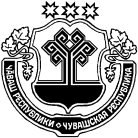 ЧУВАШСКАЯ  РЕСПУБЛИКА КРАСНОЧЕТАЙСКИЙ   РАЙОН  ХĔРЛĔ ЧУТАЙЯЛ ПОСЕЛЕНИЙĚН АДМИНИСТРАЦИЙĚ ЙЫШĂНУ                      11.09.2019      96 №      Хĕрлĕ Чутай салиАДМИНИСТРАЦИЯКРАСНОЧЕТАЙСКОГО  СЕЛЬСКОГО ПОСЕЛЕНИЯ ПОСТАНОВЛЕНИЕ 11.09.2019    № 96  село Красные Четаи